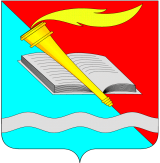 РОССИЙСКАЯ ФЕДЕРАЦИЯСОВЕТ ФУРМАНОВСКОГО МУНИЦИПАЛЬНОГО РАЙОНАИВАНОВСКАЯ ОБЛАСТЬРЕШЕНИЕот 25 марта 2021 года                                                                                                          № 25 г. ФурмановО ежегодном отчете Главы Фурмановского муниципального района	В соответствии с Федеральным законом от 06.10.2003 № 131-ФЗ «Об общих принципах организации местного самоуправления в Российской Федерации», Уставом Фурмановского муниципального района Ивановской области, утвержденным Решением Фурмановского районного Совета от 15.09.2010 N 61, Положением о порядке представления и рассмотрения ежегодного отчета главы Фурмановского муниципального района Ивановской области о результатах своей деятельности, о результатах деятельности администрации Фурмановского муниципального района, утвержденным Решением Совета Фурмановского муниципального района от 27.02.2020 г. N 18, Совет Фурмановского муниципального районаРЕШИЛ:	1. Признать деятельность главы Фурмановского муниципального района и деятельность администрации Фурмановского муниципального района  за 2020 год  удовлетворительной. 2.Настоящее Решение вступает в силу со дня его подписания.3.Опубликовать настоящее Решение в «Вестнике администрации Фурмановского муниципального района и Совета Фурмановского муниципального района» и разместить на официальном сайте администрации Фурмановского муниципального района (www.furmanov.su) в информационно-телекоммуникационной сети «Интернет».Глава Фурмановскогомуниципального района                                                                              Р.А. СоловьевПредседатель СоветаФурмановского муниципального района                                                  Г.В.ЖареноваЕжегодный отчетглавы Фурмановского муниципального района Ивановской областио результатах деятельности администрацииФурмановского муниципального района за 2020 год.	Несмотря на трудности, связанные с пандемией, 2020 - период стабильного развития Фурмановского района. Участие муниципалитета в реализации национальных проектов, инициированных Президентом России Владимиром Путиным, направлена на достаток и самореализацию каждого человека.  Благодаря поддержке Губернатора региона Станислава Воскресенского, Правительства Ивановской области и Ивановской областной Думы финансирование района из областного бюджета в этом году составило более 605,8 миллионов рублей. Эта цифра – в 2 раза больше, чем в 2016 и рекордная за последние пять лет.ФИНАНСОВЫЕ ИТОГИ 2020 ГОДАКонсолидированный бюджет Фурмановского муниципального района на начало 2020 года по доходам утвержден в сумме 827 млн. руб., исполнение составило 955 млн. руб. Вне плана в развитие Фурмановского района было изыскано 128 млн рублей.(Для сравнения: консолидированный бюджет Фурмановского муниципального района на начало 2018 года по доходам утвержден в сумме 728,5 млн. руб., исполнение за 2018 год составило 792,4 млн. руб. Вне плана в развитие Фурмановского района было изыскано 64 млн рублей.)	План по налоговым и неналоговым доходам выполнен на 108,6%.	Поступление налоговых доходов за указанный период 2020 года составило 305,8 млн.руб., что выше уровня того же периода 2019 года на 5,4 млн. руб. и составляет 106,9% от плановых показателей 2020 года. В сумме налоговых и неналоговых доходов поступления от налоговых доходов составляют 87,6%.	Основой доходной части бюджета является налог на доходы физических лиц. План по НДФЛ выполнен на 107,4%. Доля налога на доходы физических лиц в структуре налоговых доходов бюджета Фурмановского муниципального района в 2020 году составляет 77,6%.	Наиболее крупными плательщиками налога на доходы физических лиц являются ООО «МИРтекс», ООО «ЛиматонУпаковка», ООО «Хромцовский карьер», ПТФ №3 ОАО ХБК «Шуйские ситцы», ООО «Фурмановская фабрика №2», ООО «ТК «Русский Дом», ООО «Билдэкс», ООО «Фаберлик Фэшн Фэктори».	По налогам на совокупный доход план выполнен на 101,1%, в том числе по единому налогу на вмененный доход на 96%.	По имущественным налогам план выполнен на 103,7%, поступление составило 28,7 млн. руб., в том числе по налогу на имущество физических лиц поступило 9,3 млн. руб., по земельному налогу 19,4 млн. руб.	Поступление налога на добычу общераспространенных полезных ископаемых составило 112,4% к уровню прошлого года, план на 2020 год выполнен на 121,8% в бюджет поступило 14,2 млн. руб.	План по неналоговым доходам за 2020 год выполнен на 122,2%.	Доходы от использования имущества, находящегося в государственной и муниципальной собственности, составили 11,5 млн. руб. или 127% к плану. Из них, доходы, получаемые в виде арендной платы за земельные участки, составили 3,3 млн. руб. или 70,2% к годовому плану.	Исполнение плана по доходам от сдачи в аренду имущества, находящегося в оперативном управлении органов местного самоуправления, составило 100%, по доходам от сдачи в аренду имущества, составляющего муниципальную казну 140%.	Сверх утвержденного плана поступили доходы от перечисления части прибыли, остающейся после уплаты налогов в сумме 3,2 млн. руб.	Доходы от оказания платных услуг и компенсации затрат государства составили 26,2 млн. руб. или 112,3% от утвержденного плана.	Доходы от продажи земельных участков, за истекший период 2020 года составили 3,7 млн. руб. или 217,6% к годовому плану. Количество участков, проданных с аукциона, превысило запланированное.	Доходы от поступления штрафов, санкций и возмещения ущерба составили 1,2 млн. руб. или 125% от плана.	Из областного бюджета за истекший период текущего года получено безвозмездных поступлений в сумме 605,8 млн. руб.	В целом консолидированный бюджет Фурмановского муниципального района по доходам выполнен на 102,6%.СОЦИАЛЬНО-ЭКОНОМИЧЕСКОЕ РАЗВИТИЕ	За период 2018-2020 гг. в Фурмановском районе создано порядка 400 новых рабочих мест. На территории работает 7 крупных предприятий. Представители рабочих профессий на каждом – в большой цене. Среднемесячная заработная плата по крупным и средним предприятиям по сравнению с 2019 годом увеличилась на 12,4 % и составила 29 363,2 рублей.	Зарегистрировано 918 субъектов малого и среднего предпринимательства, из них - 170 малых и средних предприятий и 748 - индивидуальных предпринимателей. Местный координационный совет по МСП занимается их финансовой, информационной и имущественной поддержкой. Фурманов включен в перечень монопрофильных муниципальных образований РФ и участвует в государственной программе «Комплексное развитие моногородов». В 2019 город Фурманов вошел в десятку лучших по стране на межрегиональном этапе Национальной премии «Бизнес-Успех». Важно, что в период пандемии в 2020 на территории удалось сохранить стабильную работу предприятий и организаций, увеличить количество рабочих мест. Объем отгруженных товаров собственного производства, выполненных работ и услуг составил почти 11 миллиардов рублей, что на 8,4% больше, чем в 2019 году.Создан Инвестиционный штаб для решения задач по привлечению инвесторов, созданию дополнительных рабочих мест, роста объема инвестиций в основной капитал, повышения конкурентоспособности. Разработан дальнейший план мероприятий по созданию рабочих мест и развитию предпринимательской инициативы в Фурмановском муниципальном районе.Для потенциальных инвесторов открыто 25 «зеленых» и 6 «коричневых площадок».Рекордным за все время стал и объем инвестиций по Фурмановскому району за 2020 год. Он составил 600,345 млн. рублей. (В расчете на одного жителя – это 13,53 тысяч рублей).Для сравнения, в 2019 инвестиции составили 419 млн. рублей (В расчете на одного жителя – это 8,89 тысяч рублей).На сегодняшний день на территории в процессе реализации 6 инвестпроектов на сумму порядка 2 миллиардов рублей. Три предприятия города открывают новые дополнительные производственные площади общим объемом более 7 тысяч квадратных метров: ООО «Миртекс», ООО «ЛиматонУпаковка» и ООО «Текстильная компания «Русский Дом». Это стало возможным в рамках нацпроекта «Повышение производительности труда и поддержка занятости» в Ивановской области, реализацию которого курирует региональный комплекс экономического развития при поддержке Федерального центра компетенций.ООО «МИРтекс» построили новый корпус для производства трикотажного волокна. Создано 150 рабочих мест. Установлено оборудование идут пусконаладочные работы. На предприятии ОП ООО «Текстильная Компания «Русский Дом» реконструирован производственный корпус и приобретено новое оборудование. Выполняют монтаж и наладку. Запланирована дальнейшая реконструкция помещения и приобретение нового оборудования, с целью выпуска новых видов тканей.Идет техническое перевооружение производства ООО «Фурмановская фабрика №2», ООО «ФаберликФэшнФэктори».Открыто производство по выпуску ПВХ профиля предприятие ООО «СнабЦентр». Создано 25 рабочих мест. При выходе на проектные мощности на предприятии будут работать свыше 100 сотрудников. Идет подготовка к расширению производственных мощностей асфальтового завода ООО «ДорСтройТрест».Готовят бизнес-план и финансовую модель проекта производства по переработке льна ООО «Шуйский лен».СЕЛЬСКОЕ ХОЗЯЙСТВОВ агропромышленный комплекс района входит 3 сельскохозяйственных предприятия (ООО «Славянка», ООО «МТС», ООО «Середской комбикормовый завод»), 8 крестьянско-фермерских хозяйств и более 3 тысяч личных подсобных хозяйств. Объем производства продукции в хозяйствах всех категорий на 1 января 2021г. составляет 430 млн. руб. — это на 29 % больше чем в 2019. Основной отраслью остается животноводство. Производство мяса свинины занимает наибольшую долю. В 2020 году на развитие сельского хозяйства около 7 млн. рублей субсидии из федерального и областного бюджета направлено на поддержку крестьянско-фермерского хохяйства ИП Попова Т.Ю. (440 тысяч рублей) и ООО «Славянка» (6 млн 550 тысяч рублей).В этом году сельскохозяйственные организации и фермерские хозяйства Ивановской области собрали самый высокий урожай зерна за 19 лет — более 160 тысяч тонн зерна в бункерном весе. За всю историю Ивановской области достигнута рекордная урожайность зерновых культур — 25,5 центнеров с гектара. По итогам уборочной кампании свой вклад внесли аграрии Фурмановского района и значительно укрепили свои позиции в отрасли растениеводства.В 2021 на территории района запланировано проведение кадастровых работ в отношении неиспользуемых земель сельскохозяйственного назначения на площади 5881 га. Введение их в оборот позволит увеличить посевную площадь сельскохозяйственного назначения в 3 раза больше, чем было введено в 2020 году.ПОТРЕБИТЕЛЬСКИЙ РЫНОКТорговую сеть Фурмановского района представляют:- 4 торговых центра, - 247 магазинов,- 1 предприятие оптово-розничной торговли,- 29 предприятий общественного питания,- 96 предприятий бытового обслуживания,- 2 ярмарки.В целях обеспечения малоимущих граждан товарами первой необходимости по ценам ниже среднерыночных на территории города Фурманова работает 4 «социальные» аптеки, где розничная наценка на социально значимые товары не превышает 10%.	РЕАЛИЗАЦИЯ ЖИЛИЩНЫХ ПРОГРАММВ 2020 году закуплено 13 квартир для детей-сирот, что в 1,5 раза больше, чем в предыдущие периоды. Для сравнения, с 2016 года по 2019 приобретено только 12 квартир. В 2021 году на предоставление жилых помещений указанной категории лиц из бюджета Ивановской области выделено субвенций на сумму 8,2 млн. рублей.Удалось сдвинуть с мертвой точки вопрос, о который замалчивали с 2012 года, о включении в муниципальную адресную программу «Переселение граждан из аварийного жилищного фонда на территории Фурмановского муниципального района на 2019-2025 г.г.» здания по адресу ул. Социалистическая,12. Его жильцов расселят в 2024 году, что обойдется казне (федерального, регионального и местного бюджетов) в 20 миллионов рублей.3 многодетные семьи получили финансовую поддержку для обеспечения доступным жильем в рамках подпрограммы «Обеспечение жильем молодых семей».  Еще 2 многодетные семьи получили поддержку в рамках подпрограммы «Государственная и муниципальная поддержка граждан в сфере ипотечного жилищного кредитования».ЖКХ И БЛАГОУСТРОЙСТВО	Район второй год подряд получил «Паспорт готовности к отопительному периоду». Документ выдан по результатам проверки надзорными государственными органами. Общие вложения в ремонтную кампанию 2020 года составили 30,4 млн рублей. Еще несколько лет назад у муниципалитета не получалось полностью устранять замечания в процессе подготовки к отопительному сезону.Мы непрерывно развиваем транспортную инфраструктуру. Департаментом дорожного хозяйства Ивановской области подведены итоги дорожного строительства и ремонта сезона 2020 года. Фурмановский район снова - в тройке лидеров.	В 2020 году 29,5 млн рублей направлено на дорожные работы, из них 11,6 млн рублей – субсидия областного бюджета. Капитально отремонтированы 11 участков дорожной сети города Фурманова. Для содержания дорог в надлежащем состоянии проведен ямочный ремонт. Восстановлены пешеходные тротуары на сумму 2,3 млн рублей. На 120 улицах и переулках грейдированы грунтовые дороги частного сектора. 6 участков отремонтированы с подсыпкой песком и щебнем.	В Фурманове возобновили ремонт дворов. Благоустроено 16 придомовых территорий на сумму 7,5 млн рублей. Установлены лавочки и урны. Отмечу, что подрядная организация несет гарантийные обязательства в течение 4 лет. В первом квартале 2021 года запланирован мониторинг придомовых территорий многоквартирных домов и формирование первоочередного плана проведения ремонта.	Во дворах города по заявкам жителей дополнительно установлено 13 игровых и спортивных элементов на сумму более 300 тыс. рублей.	За 2 года отремонтировано 15,6 км автомобильных дорог, 8 километров тротуаров. Проведено благоустройство 31-ой придомовой территории. Так, мы можем рассчитывать на увеличение финансирования этого направления в 2021 году. Планируем кратно увеличить объемы дорожного строительства: запланировано выполнение ремонта дорог по 26 улицам на сумму более 110 млн. руб. Какие именно и сколько дорог будет отремонтировано в нашем районе определят лимиты денежных средств по трансфертам и субсидиям Департаментом дорожного хозяйства и транспорта Ивановской области. По распоряжению руководителя региона средства из областного бюджета муниципалитетам перечислят до мая, чтобы на местах заранее провели конкурсы по выбору подрядчиков и спокойно приступили к ремонтам.	С учетом заявлений жителей, выполнены работы по ремонту, чистке 48 и строительству 13 шахтных колодцев. На эти цели из местного бюджета направили 2,4 млн рублей.	Устройство новых линий уличного освещения выполняем в рамках выделенного финансирования. В 2021 году приступаем к проектированию и устройству наружного освещения по ул. Гоголя, Лазо, Ушакова, Жуковского г. Фурманов, дер. Петрушиха, мкр. Энтузиастов.	Достигнуто соглашение, в рамках которого благоустройством и обслуживанием мест для сбора твердых коммунальных отходов и крупногабаритного мусора будет заниматься одна организация. Управляющие компании муниципалитета заключили договор с ООО «МИКРОКЛИМАТ+», которая в первую очередь приступила к работам на совместных объектах. В рамках муниципального контракта с наступлением благоприятных условий продолжат устройство площадок в частном секторе.	В 2020 году 1 млн 800 тысяч рублей было направлено на ликвидацию стихийных свалок – порядка 8 тысяч кубов в городе и более 300 тысяч на вывоз 905 кубов мусора с территорий сельских поселений.  	В рамках программы «Формирование комфортной городской среды» продолжено строительство территории для семейного досуга на улице Тимирязева. Рядом с тренажерным комплексом и многофункциональной площадкой открыт скейт парк.	В 2020 году рекордными стали и инвестиции в благоустройство районного центра. Город Фурманов стал одним из победителей III Всероссийского конкурса лучших проектов создания комфортной городской среды в малых городах и исторических поселениях, в рамках нац. проекта «Жильё и городская среда». Министерством строительства и жилищно-коммунального хозяйства РФ выделен грант в размере 70 миллионов рублей. Объем всего проекта по концепции составляет порядка 136 млн. руб. Минстроем утвержден график реализации проекта. Комплекс работ рассчитано выполнить в течение 2020-2021 годов. В прошлом году выполнили строительно-монтажные работы на сумму порядка 50 млн. рублей. В текущем - в областном бюджете на эти цели уже запланирована первая дополнительная сумма софинаснсирования - 21 млн. рублей. Одна из главных задач — успешно завершить реализацию проекта. Основными зонами благоустройства в рамках концепции, ставшей победителем конкурса, стали:- Парк Победы – территория, примыкающая к железнодорожному вокзалу, главной церкви иконы Божией Матери Всех скорбящих Радость и Монументу славы;- Ярмарочная площадь на улице Советская, напротив Центрального рынка;- Зона оврага.	Зоны благоустройства имеют логистические связи. Все объекты двух центральных улиц – Советская и Социалистическая свяжет в единое центральное кольцо символическая дизайнерская нить - в нее выстроят скамейки, качели и знаки навигации, удобные пешеходные и велодорожки. Их устройство будет проходить параллельно.	На всех объектах благоустройства и территориях общественного отдыха в рамках программы АПК «Безопасный город» установлены камеры видеонаблюдения с выводом в дежурную часть ОМВД России по Фурмановскому району. Их количество увеличено с 8 до 100 штук. В случаях вандализмов, которые, к сожалению, имеют место, ни один хулиган не останется безнаказанным. Работа системы совершенствуется.	Летний сад — центральный парк Фурманова знаком каждому жителю. За последние несколько лет здесь выполнен масштабный комплекс работ, чтобы максимально использовать территорию для проведения досуга людей всех возрастов.	В парке больше нет места заросшим кустарникам и сорным деревьям. Более 100 тыс. руб. выделено на ремонт лестниц. В 2020 году здесь по берегам ручья построены дорожки, вымощенные тротуарной плиткой. В карманах установлены садовые скамьи. Пешеходный мостик через ручей соединяет зоны рекреации. На благоустройство направлено 1,5 млн. рублей.МЕСТНЫЕ ИНИЦИАТИВЫ 	С участием депутатского комплекса в районе идет активная работа по вовлечению граждан в общественную жизнь. И мы убедились, что наши жители не только ждут позитивных перемен, но главное, готовы быть их активными участниками. Развивая гражданскую активность, мы развернули работу по следующим направлениям.	Первое. В городе и районе развиваются территориальные общественные самоуправления. Только в 2020 году зарегистрировано 7 ТОСов: 1 - на территории города и 6 - в сельских поселениях. Специалисты администрации района консультируют людей и помогают во всех организационных вопросах. С 2018 года на территории района создано 14 территориально общественных самоуправлений и две инициативные группы на ул. Колосова и ул. Тимирязева, которые участвуют в актуальных конкурсах.	Второе. По инициативе Губернатора Ивановской области запущен механизм грантовой поддержки местных инициатив. За отчетный период 6 ТОСов Фурмановского муниципального района получили финансовую поддержку из областного бюджета в размере 1,7 млн рублей на реализацию проектов благоустройства (Софинансирование из местного бюджета 596тыс. рублей, средства ТОС – 91 тыс. рублей). Все проекты успешно реализованы. В итоге в районе - плюс шесть благоустроенных спортивных и игровых площадок для семейного досуга.Напомню, в 2019 в Фурманове благодаря жителям появились детский игровой и четыре тренажерных комплекса. Реализация проектов обошлась в 2,5 миллиона рублей: 1млн.875тыс.рублей из суммы гранта Губернатора Ивановской области (софинансирование из бюджета муниципалитета - 550 тысяч рублей, члены ТОСов – 75 тысяч рублей).  	Третье. Сегодня жители - участники благоустройства территории в целом от проекта до приемки работ. Жители поддержали нашу идею и добровольно участвуют в районных экологических флешмобах. Большое количество активистов: молодёжь, волонтеры, школьники, члены районного Совета ветеранов и общественного совета привели в порядок заросшие территории.	Мы крайне заинтересованы в повышении уровня сотрудничества органов власти и жителей. У нас есть твердое понимание, что только совместными усилиями мы быстрее будем решать острые вопросы, волнующие граждан, и реализовывать полезные инициативы. С каждым годом у жителей появляются дополнительные возможности быть услышанными. Мы принимаем сигналы, обращения и предложения в любой удобной для человека форме от официального обращения в администрацию района лично, через интернет-приемную и портал Госуслуг до сообщения в социальных сетях, мониторинг которых помогает проводить программа «Инцидент менеджмент». Официальные страницы в социальных сетях и сотрудничество с общественно-политической районной газетой «Новая жизнь» и местным телевиденьем помогает информировать жителей о нашей ежедневной работе. Ситуация с пандемией внесла свои коррективы во все сферы деятельности. Сегодня мы еще не можем, к сожалению, проводить встречи с жителями, как это делали раньше. В ближайшее время жители смогут обращаться ко мне в сообщениях на страницах личных официальных аккаунтов в социальных сетях. Кроме того, новые каналы коммуникации с жителями активно осваивают и специалисты администрации района – отвечают на вопросы онлайн в ВКонтакте. Первый опыт показал, что такой формат общения по видеосвязи (в стриме) удобен для жителей. Зачастую людям проще быстро получить ответ на конкретный вопрос, чем писать официальное обращение. Считаю, открытость и публичность работы органов местного самоуправления повысит доверие к нам среди граждан.ГАЗИФИКАЦИЯВ 2018 году в районе сняли паузу в газификации территории.Проделана большая работа. Построены распределительные газопроводы низкого давления к деревням Каликино, Мостечное, Иванцево, Паньково. 12 домовладений д. Паньково уже - потребители газа. Линия газоснабжения в населенном пункте проложена таким образом, чтобы все дома имели возможность подключения в перспективе. Местные жители отмечают, что стали покупать участки - деревня уже разрастается. В рамках подпрограммы «Развитие газификации Ивановской области» в 2021-2022 работа начнется в направлении с. Дуляпино – субсидия на строительство составляет - 21 млн рублей. В планах - продолжение газификации сел и деревень территории при поддержке депутатов местных советов и Совета Фурмановского района, а также Правительства Ивановской области. Так, Решением Совета депутатов Фурмановского района на подпрограмму «Развитие газификации Фурмановского муниципального района» в 2020 году из местного бюджета направлено 3,2 млн. рублей. Кроме того, при поддержке губернатора региона сэкономленные по итогам торгов средства от предыдущих проектов в размере 3,5 млн. рублей направили на газификацию сел Фряньково, Ботеево, где газа топлива ждут 73 домовладения.РАЗВИТИЕ СЕЛЬСКИХ ПОСЕЛЕНИЙ	В пять раз увеличилось финансирование сельских поселений по сравнению с 2016 годом. С 2018 года впервые в рамках отдельной муниципальной программы на благоустройство территорий сельских поселений из районного бюджета дополнительно выделили по 1 млн рублей. Целенаправленно на ремонт дорог выделено по 750 тыс. рублей. Для 4 –х сельских поселений приобретены новые автомобили, так как автопарк не обновлялся с 2000 года. В 2019 году провели капитальный ремонт дороги Фурманов – Дуляпино, на что было направлено 110 млн. рублей из областного бюджета. В селе открыта соц.аптека, возобновил работу физиотерапевтический кабинет,  отремонтировано отделение Сбербанка. В Иванковском сельском поселении построен модульный ФАП. Стоимость реализации проекта 3,8 млн рублей. В этом году в д. Иванково сделано 9 придомовых территорий и новая спортивная площадка.	В каждом сельском поселении зарегистрированы ТОСы, как следствие - появились новые площадки.	В августе 2020 года из районного бюджета на развитие дополнительно направлено еще по 2 млн рублей сельским поселениям.В рамках подпрограммы «Комплексное развитие сельских территорий» государственной программы Ивановской области «Развитие сельского хозяйства и регулирование рынков сельскохозяйственной продукции, сырья и продовольствия Ивановской области» реализован проект «Благоустройство памятника природы Липовая роща с. Фряньково».По просьбам жителей и представителей православной церкви в 2020 году начали строительство 2-ух купелей. Во Фряньково уже завершили работы. В Шатрово купель откроют в начале 2021 года.ЗДРАВООХРАНЕНИЕСфера не находится в ведении района, но администрация муниципалитета прикладывает все усилия для ее развития, работая совместно и с руководством Фурмановской ЦРБ, и с Департаментом здравоохранения области.	Так, подрядчики завершают капитальный ремонт здания на улице Возрождения, 4. В рамках муниципального контракта. Заменена кровля, пол, окна,​ смонтирована системы теплоснабжения, водоснабжения и водоотведения. Осталось выполнить 10% от всего комплекса работ. Штукатурить и красить наружные стены будут уже весной. Для предоставления стоматологических услуг населению уже завезли новое оборудование. 	Волонтерский штаб	В рамках всероссийской акции «МЫВМЕСТЕ» продолжается работа волонтерского штаба по оказанию социальной помощи пожилым гражданам 65+ Фурмановского района. Работу добровольцев курирует «Молодежная Администрация Фурмановского муниципального района», а также делится опытом в рамках социального проекта «Школа волонтеров». 	Популярно волонтерское движение среди старших школьников и студентов Фурмановского технического колледжа и насчитывает 387 школьников (волонтерские книжки имеют 83 человека). Они участвуют в акциях «Добрая суббота», Всероссийской акции взаимопомощи #МыВместе. В 2020 году волонтерский отряд «ВАктиве» МОУ СШ №1 занял 1 место в региональном конкурсе «Добровольцы земли Ивановской-2020» в номинации «Лучший отряд школы».	Самых активных волонтеров Фурмановского района наградили памятными медалями "За бескорыстный вклад в организацию Общероссийской акции взаимопомощи "Мы вместе". Основа интересной и здоровой жизни – образование, культура и спорт:Один из главных приоритетов – сфера образованияДля системы образования 2020 год был непредсказуемым и сложным. Большое влияние на образовательный процесс, его качество оказал переход на дистанционное обучение с марта 2020 года, связанный с введением на территории Ивановской области режима повышенной готовности в связи с пандемией.Наша задача – сделать школу территорией добра, радости, творчества, вторым домом, куда хочется бежать и откуда не хочется уходить. И мы создадим такую атмосферу в каждом учебном заведении. За последние несколько лет мы совершили рывок в развитии современной образовательной среды, кратно увеличили финансирование на подготовку к учебному году - с 7,5 млн до 35 млн рублей. Благодаря участию в федеральных и региональных проектах открыли 3 «Точки роста», 2 класса «Цифровой образовательной среды». В 2021 году такие центры будут организованы в школах №3 и №10. В 2020 году утверждена муниципальная программа «Создание нового образовательного пространства для профориентации школьников». Обучающиеся всех школ района на основе системного взаимодействия получат возможность развиваться - работать на разных видах современного оборудования центров «Точка роста». 	Сэкономленные по итогам финансового года средства сферы образования направлены на ее же развитие. Так, на 4 миллиона рублей приобрели в образовательные учреждения дополнительную компьютерную и оргтехнику, а также оборудование, мебель и спортивный инвентарь.В рамках программы материально-технического обеспечения учебных учреждений района мы уделяем внимание не только современным компьютерным и IT- технологиям, но и обновляем оборудование кабинетов труда и технологии, чтобы ребята могли работать не только головой, но и руками. В 2020 году школа №7 города Фурманова оснащена новыми станками и инструментами. Аналогичный подарок получила школа №10. Напомню, в 2019 году мастерскую для уроков труда оборудовали в школе №1. Средства направлены по инициативе преподавателей по направлениям и учащихся. Новый лыжный инвентарь закуплен в Детскую юношескую спортивную школу, для школы №8 купили учебную мебель, детскую - в дошкольные учреждения №6 и №9. Дополнительную современную компьютерную технику установили в Дуляпинскую сельскую школу, а также городские №3 и 7. 	Сохранена стоимость питания в общеобразовательных организациях, установленная с 01 января 2017 года, и составляет:- завтрак – 45 рублей;- обед – 50 рублей.Процент охвата горячим питанием обучающихся в 2020 году - 95%.	За последние несколько лет на 500 человек увеличилось число школьников, которые получают бесплатное горячее питание. Из общего числа получателей меры поддержки 1337 детей из многодетных и малоимущих семей и дети, находящиеся в трудной жизненной ситуации.	С 1 сентября 2020 года все обучающиеся 1 – 4 классов получают питание на сумму 59,38 рублей за счет государства. С января 2021 сумма проиндексирована и составляет - 61,39 рублей.	Те дети, которые учились на дистанте, получали продуктовые наборы.	На питание школьников в 2020 году из местного, областного и федерального бюджетов направлено 11,3 млн. рублей, из которых 4,5 млн. рублей - средства бюджета Фурмановского района, а это - 39,8% общего финансирования на питание школьников.	Так, в 2020 поддержку порядка 1000 рублей в месяц на каждого ребенка получили семьи льготной категории из районного и областного бюджетов в Фурмановском районе. Социальная поддержка семьям будет продолжена.	В этом году впервые за многие годы доброй традиции, подарки к 1 сентября получили не только первоклассники, а все учащиеся начальных классов, а это - 1750 человек.	1 млн рублей направлен на приобретение дополнительного игрового и спортивного оборудования для дошкольных образовательных учреждений Фурмановского района. Новые ​ элементы установили на площадках у 10-ти детских садов.	Совместно с депутатским корпусом мы приняли решение не поднимать родительскую плату за детский сад в 2021 году, в отличие от других муниципалитетов. Экономия по итогам проведения торгов позволяет оставить оплату прежней, без выделения дополнительных средств из бюджета. Разумное расходование бюджетных средств позволяет администрации района выполнять взятые на себя социальные обязательства. Отсутствие повышения оплаты за детский сад, в условиях пандемии и повсеместного роста цен, станет подспорьем для многих семей Фурмановского район. 	Кроме того, родительская плата за присмотр и уход за детьми в детских садах Фурмановского района утверждена на день. С января 2021 года, как и в 2020 году, она составляет 90,00 рублей. Это дает возможность устанавливать (регулировать) родительскую плату ежемесячно, исходя из фактического количества рабочих дней (от 15-ти в январе до 22- в марте и другие месяцы) В это же время в других районах родители оплачивают фиксированную сумму за месяц не зависимо от количества рабочих дней.	Также, впервые в рамках мероприятия «Елка главы» гостинцы подарили не только 300-м отличникам в учебе, но и всем дошкольникам и школьникам – льготникам от 6 до 14 лет. Всего 1300 ребят.	В отчетном периоде в рамках программы «Кадры» к педагогическому коллективу района присоединись 5 молодых специалистов и получили единовременную выплату в размере 25 тыс. рублей. По договорам целевой подготовки педагогов для работы в муниципальной образовательной организации с ФГБОУ ВПО «Ивановский государственный университет» продолжают обучение 2 студента.В большинстве школ обновлены спортивные залы в рамках программы «Детский спорт 37», тренажерные площадки на открытом воздухе. В 2021 году на ремонт спортивного зала МОУ СШ №1 из местного бюджета выделено 2,7 млн рублей. В рамках регионального проекта «Успех каждого ребенка» национального проекта «Образование» в малых городах, в Фурмановском муниципальном районе отремонтируют спортивный зал в МОУ СШ№3. В 2022 году такую модернизацию спортивного пространства проведут в МОУ СШ№10, в 2023 году – во 2-ом зале МОУ СШ№7. Выполнен ремонт асфальтового покрытия всех пришкольных территорий. В 2021 году аналогичные работы будут выполнены у детских садов. Развивается движение кадетов и «World Skills», продолжаются реализация проектов «Кадры для бизнеса», промышленный туризм, работает «Центр профориентации».	Организован подвоз 179 школьников из 25 населенных пунктов Фурмановского муниципального района. В перевозке детей задействовано 7 единиц специализированного транспорта. Открыто 10 школьных маршрутов общей протяженностью 799,8 км.РАЗВИТИЕ КУЛЬТУРЫ	Год памяти и славы	2020 год - Год памяти и славы ознаменован рядом мероприятий, посвященных юбилейной дате Великой Победы.
	В рамках оказания адресной помощи ветеранам выделены средства из областного бюджета, и приобретена бытовая техника участникам Великой Отечественной войны, проживающим в Фурмановском районе.	В нашем районе ныне здравствуют 261 ветеран и 8 участников Великой Отечественной войны. Каждому из них оказывают должное внимание и адресную помощь.
Напомним, весной 2020 года более 300 ветеранов Фурмановского района получили выплату к юбилею Победы. В период с 2019 года в рамках государственной программы 5 ветеранов, проживающих в Фурмановском районе, улучшили свои жилищные условия. 	На всей территории провели масштабные ремонты объектов воинских захоронений, обелисков и монументов, возведенных в память о тех, кто ценой своей жизни ковал Победу в Великой Отечественной войне 1941- 1945 гг. На комплекс работ по реставрации направили 1, 3 млн. рублей.	Школе №3 города Фурманова присвоено имя Николая Васильевича Колосова. У здания школы открыли мемориальную доску старшему лейтенанту Рабоче-крестьянской Красной Армии, участнику Великой Отечественной войны, Герою Советского Союза. Открыт второй кадетский класс. 28 ученикам присвоили почетное звание «Кадет» и вручили удостоверение. В кадетском корпусе МОУ СШ №3 воспитывают 57 учащихся. В феврале 2020 кадеты стали участниками VII областного кадетского бала в г. Иваново и победителями Всероссийского телевизионного конкурса «Кадеты - всегда в строю», приуроченного к 23 февраля и 75-летию Великой Победы.В 2020 году в память о боевых и трудовых подвигах жителей Фурмановского района в рамках 75-летия Победы в Великой Отечественной войне в городе Фурманове дали старт двум проектам – «Аллея Героев» и парк Победы.В рамках проекта «Аллея героев», на площади у Монумента славы установлены бюсты легендарных советских воинов - полного кавалера ордена Славы Михаила Грашнева и Леонида Ивановича Услугина, Героев Советского Союза - Александра Федоровича Белова и Николая Михайловича Хлебникова. Автор композиций - известный фурмановский художник Виталий Журавлев. Все памятные бюсты установят до 9 мая 2021 года. Всего их будет 8.   	С мая 2020 года в Картинной галерее имени Д.А. Трубникова работает экспозиция «Поисковое движение России. Вахта памяти», которая рассказывает об истории поискового движения в городе Фурманове и области.	Невзирая на пандемию, состоялось множество мероприятий, встреч с земляками – ВОВ, акций и проектов, посвященных 75-летию Победы в Великой Отечественной войне 1941 — 1945 гг. таких, как: фотовыставки «Лица Великой Победы» и «Фронтовики фабрики №1», проект «Памяти героев», «Блокадный хлеб» ,«Поем двором» , в концертном зале Центрального Дворца Культуры для жителей и гостей города Фурманова прозвучала знаменитая кантата Анатолия Новикова на стихи Георгия Рублева для солистов, хора, чтеца и оркестра «Нам нужен мир».	В новом формате – онлайн прошло и одно из главных событий в культурной жизни нашей области – межрегиональный военно-патриотический фестиваль-конкурс «Сей зерно!», посвященный памяти поэта-фронтовика, Героя Социалистического Труда, Лауреата Государственной премии СССР, Михаила Александровича Дудина.	По наказам избирателей, на средства областного бюджета приобретена аппаратура и техника для Картинной галереи, Котовского и Погостского домов культуры, проведена замена оконных блоков Дуляпинского дома культуры. На средства областного и местного бюджетов выполнен капитальный ремонт крыльца Марьинского сельского дома культуры. Финансирование сферы культуры из областного бюджета по наказам избирателей составила 500 тысяч рублей.        В Центральном Дворце культуры отремонтированы кабинеты для занятий с детьми и молодежью. Учреждение оснащено дополнительной аппаратурой, реквизитом, мебелью и костюмами на сумму 800 тыс. рублей. Из областного бюджета (по наказам избирателей) будут выделены денежные средства на приобретение баяна для народного коллектива «Русские узоры». 	В рамках областной программы «Культура Ивановской области» в текущем году выделена субсидия и подключена к сети Интернет Котовская библиотека, приобретен комплект звуковой аппаратуры в Хромцовский дом культуры.	Почти 2 млн. рублей из местного бюджета направлено на ремонты и работы по укреплению материально-технической базы учреждений культуры Фурмановского городского поселения.Успешно реализован проект «Искусство в массы». На центральных улицах Фурманова вместо рекламы на баннерах разместили репродукции картин из фонда галереи имени Д.А. Трубникова с изображением узнаваемых мест Фурмановского района.	Ежегодно выделяются средства на приспособление объектов культуры для людей с ограниченными возможностями инвалидов: установлены вывески с информацией об организациях, выполненных шрифтом Брайля, кнопки вызова в Городской библиотеке, Центральном Дворце Культуры, Картинной галерее. В Городскую библиотеку приобретена специальная литература для слепых детей. Крыльцо учреждения оборудовано пандусом, по наказам избирателей для зала приобретен кондиционер. Отремонтирована санитарная комната с созданием инклюзивных условий на 1 этаже здания на сумму 250, 3 тыс.руб. 	В 2021 году в Доме культуры села Хромцово заменят кресла для зрителей в концертном зале. Благодаря участию в областных конкурсах учреждения культуры получат финансовую поддержку из областного бюджета: на замену почти 300 кресел зрительного зала в Хромцовском доме культуры; обновит материально-техническую базу Земляничный дом культуры.	Кроме того, в 2021 году запланирован ремонт кровли Картинной галереи. В усадьбе Г. К. Горбунова отремонтируем фасад здания, а внутри разместим музейный комплекс и центр культурного развития. Пенсионный фонд будет перемещен на улицу Пролетарская. После завершения капитального ремонта здания стоматологии, на первом этаже свою работу начнет Центр занятости населения. 	Художественный руководитель образцово-художественного ансамбля народной музыки «Веснушки» ЦДК Виктор Балдин получил премию Губернатора Ивановской области «За личный вклад в развитие культуры Ивановской области» за многолетний, высокопрофессиональный, добросовестный труд в работе по воспитанию подрастающего поколения. Наталья Воробьева, заведующий Панинским сельским домом культуры признана лучшим работником культуры на селе и награждена областной премией.РАЗВИТИЕ ФИЗИЧЕСКОЙ КУЛЬТУРЫ И СПОРТАВ 2020 году отдел молодежи и спорта провел 78 спортивно-массовых мероприятий и 40 молодежных, большая часть из которых прошла в онлайн режиме.Спортсменам Фурмановского района присвоено 99 спортивных разрядов. Численность жителей, систематически занимающихся физической культурой и спортом за отчетный период, составила 14731 человек (39,2%). На территории стало на 9 объектов больше спортивной и рекреационной инфраструктуры оборудованной для занятий физической культурой и спортом, чем в 2019.  Всего их - 85.	За последние два года город Фурманов стал лидером строительства объектов спортивной инфраструктуры. Территории для семейного досуга и спортивные комплексы удалось построить во всех микрорайонах города и сельских поселениях района. Построено 9 многофункциональных спортивных площадок, установлено 12 тренажерных комплексов. В модернизацию городского стадиона из районного бюджета инвестировано 2,7 миллионов рублей. Выполнена укладка нового мини-футбольного поля с искусственным покрытием. В ФОКе заменены окна и проведен косметический ремонт зала. Восстановлена лыжероллерная трасса на Лыжной базе ДЮСШ. В рамках социального партнерства в Фурманове открыт бассейн. В планах – модернизация хоккейного корта у Центра детского творчества. В районе в рамках реализации федеральных и региональных проектов модернизирована спортивная инфраструктура в школах сел Дуляпино, Хромцово и деревни Иванково.Среди спортсменов России растет популярность традиционных соревнований Отрытый Кубок Содружества Клубов по зимнему плаванию "MOROZKO", по легкой атлетике - «Олимпийская миля» и лыжным гонкам - «Фурмановская лыжня». Кстати, юбилейная 55-я гонка прошла на высоком организационном уровне. Главным подарком для фурмановских спортсменов стал снегоход. Легкоатлеты ДЮСШ приняли участие в легкоатлетическом сверхмарафоне по Золотому кольцу «Память и Слава 2020».Создана общественная организация «Фурмановская районная общественная организация «Федерация футбола». Избран Председатель и члены контрольно-дисциплинарного комитета. Разработан Устав организации и подпрограмма «Развитие футбола на территории фурмановского муниципального района» программы «Развитие физической культуры и спорта на территории Фурмановского муниципального района».Установлено новое детское игровое оборудование по четырем адресам: ул. Зеленая, п. Мирный, н. Двор, 1, Хлебникова, 13.	На балансе МКУ «Отдел спорта» находится 114 площадок с детско-игровым оборудованием и 21 спортивная площадка. Весной запланирована инвентаризация и осмотр всех элементов для проведения ремонта.Администрация Фурмановского района отмечена дипломом Департамента спорта региона за успешную реализацию на территории Ивановской области федерального проекта «Спорт-норма жизни».	КОРОТКО О ПЛАНАХ:	Значимыми событиями в жизни района стали: Общероссийское голосование по внесению изменений в Конституции Российской Федерации, выборы новых составов депутатов советов всех уровней Фурмановского муниципального района. В органах местного самоуправления поселений района состоялись конкурсы по отбору кандидатур на должности глав.	Я благодарен за оказанное мне доверие и назначение на должность главы Фурмановского муниципального района. Главная цель для нас остается прежней – повышать уровень и качество жизни людей. 2021 год – это продолжение работы реализации федеральных, региональных и муниципальных программ, решение задач поставленных Президентом РФ в Послании Федеральному Собранию.	Продолжим развитие сельских территорий и привлечение инвестиций, создание новых рабочих мест, развитие сферы образования, строительство новых спортивных объектов, разумное расходование средств, в разы увеличить ремонт и строительства дорог муниципалитета, продолжить ремонт придомовых территорий. Работаем над вопросом модернизации всей сети уличного освещения и строительства новых линий в городе Фурманове. Выполним строительство 3 очереди системы канализации для жителей Рабочего поселка. К предстоящему отопительному периоду предстоит построить газовую котельную для теплоснабжения жилых домов №1, 2, 3 по ул. Северная в города Фурманов. Заключен муниципальный контракт на разработку проектной документации по объекту. Решить вопрос о проведении капитального ремонта путепровода через железную дорогу Ермолино-Нерехта в районе ул. Возрождения. До конца текущего года завершить реализацию проекта благоустройства районного центра.Глава Фурмановского муниципального района                                           Р.А. Соловьев